RELAY CONFIGURATIONS			Relays – Connecting & Clamping			German        Iso 7588   Description			Standard       Standard   			86		1	Coil Trigger (+)  			 85		2	Coil Trigger (-)						Ground 		            	30		3	Battery (+)   			87a		4	Output 2 		               87		5	Output 1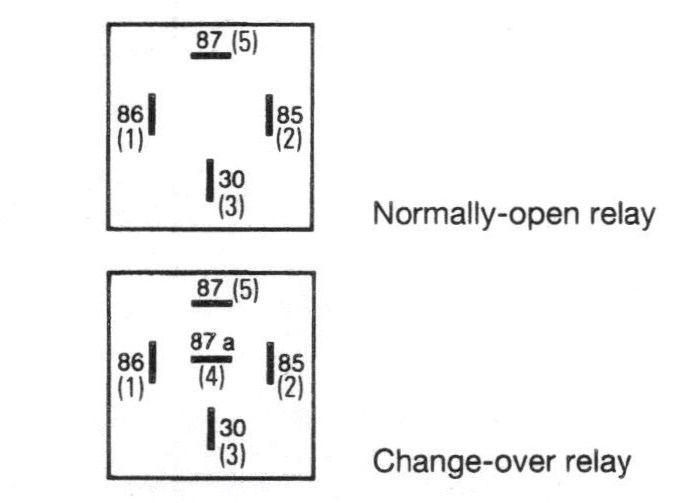 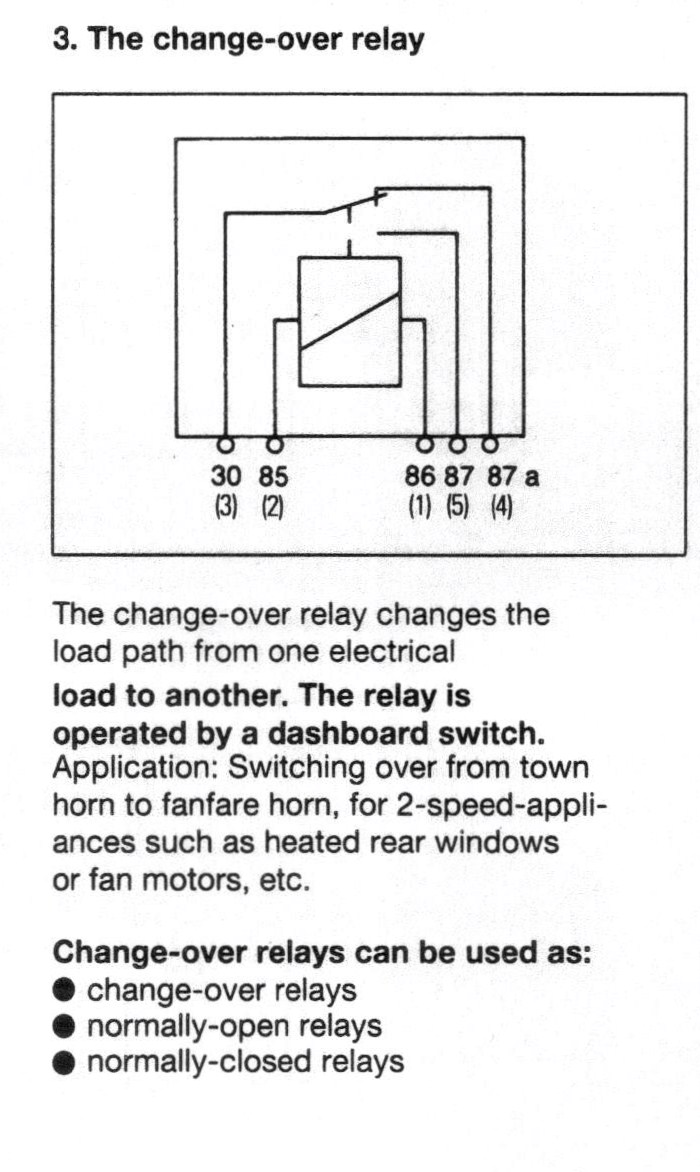 